О Совете молодежи при администрациимуниципального образованияКурманаевский сельсоветВ соответствии с Федеральным  законом от 06.10.2003 № 131-ФЗ «Об общих принципах организации местного самоуправления в Российской Федерации», Законом Оренбургской области от 28 февраля 2022 года N 216/74-VII-ОЗ «О молодежной политике в Оренбургской области и признании утратившими силу отдельных законодательных актов (положений законодательных актов) Оренбургской области», Уставом муниципального образования Курманаевский сельсовет,  в целях привлечения молодых граждан к непосредственному участию в формировании и реализации молодежной политики, создания условий для более полного включения молодежи в социально-экономическую, политическую и культурную жизнь муниципального образования Курманаевский сельсовет:1.Создать при администрации муниципального образования Курманаевский  сельсовет общественное формирование Совет молодежи.2.Утвердить  Положение о Совете молодежи  при администрации муниципального образования Курманаевский сельсовет согласно Приложению №1.3.Утвердить состав Совета молодежи при администрации муниципального образования Курманаевский сельсовет согласно Приложению №2.4. Утвердить план работы Совета молодежи при администрации муниципального образования Курманаевский сельсовет согласно Приложению №3.5.  Постановление администрации Курманаевского сельсовета № 6-п от 13.01.2014 года «О Совете молодежи при администрации муниципального образования Курманаевский сельсовет» считать утратившим силу.6. Контроль за исполнением данного постановления оставляю за собой.7.Постановление вступает в силу со дня его подписания и подлежит опубликованию в газете «Вестник Курманаевского сельсовета».Глава муниципального образования					К.Н. БеляеваРазослано: в дело, администрации района, прокуратуреПриложение №1 к постановлению14.02.2023 № 31-пПоложение о Совете молодежи при администрации муниципального образования Курманаевский сельсовет1. Общие положения1.1. Совет молодежи  при администрации муниципального образования Курманаевский сельсовет (далее - Совет) является постоянно действующим консультативным, совещательным и общественным органом содействия деятельности органов местного самоуправления в сфере молодежной политики. 1.2. Решение о создании и прекращении деятельности Совета, а так же его составе принимается  главой администрации муниципального образования Курманаевский сельсовет.1.3. Деятельность Совета осуществляется в пределах территории муниципального образования Курманаевский сельсовет и основывается на принципах коллегиальности, гласности, независимости и равенства его членов, самоуправления, учета общественного мнения и поддержки общественных инициатив.1.4. Координатором деятельности Совета выступает администрация муниципального образования Курманаевский сельсовет.1.5. Совет в своей деятельности руководствуется Конституцией Российской Федерации, федеральными законами и иными нормативными правовыми актами Российской Федерации, законами Оренбургской области области, Уставом муниципального образования Курманаевский сельсовет и иными нормативными правовыми актами, а также настоящим Положением.1.6. Совет осуществляет свою деятельность на общественных началах.1.7. Совет может иметь свою символику. 2. Цели и задачи Совета 2.1. Основными целями Совета являются:-  представление и защита интересов молодежи в органах местного самоуправления;-  привлечение молодежи к участию в общественно-политической жизни муниципального образования Курманаевский сельсовет;- установление взаимодействия между представителями Совета и органами местного самоуправления по вопросам молодежной политики; - воспитание молодежи в духе нравственности и патриотизма; - создание условий для  реализации профессиональных возможностей молодого поколения. 2.2. Основными задачами Совета являются:- анализ состояния молодежной политики в муниципальном образовании Курманаевский сельсовет. Изучение, обобщение, использование и распространение передового опыта работы с молодежью других муниципальных образований  Курманаевского района и Оренбургской  области, других регионов и Российской Федерации в целом;- разработка предложений и рекомендаций по вопросам реализации молодежной политики на территории муниципального образования Курманаевский сельсовет;- участие в разработке нормативно-правовых актов в администрации муниципального образования Курманаевский сельсовет в сфере молодежной политики;- информирование органов местного самоуправления о процессах, происходящих в молодежной среде муниципального образования Курманаевский сельсовет, о проблемах молодежи;-  осуществление в молодежной среде просветительской деятельности, направленной на повышение правовой культуры молодежи и доступности общественно - политической информации;- развитие деловых, профессиональных, гражданских и патриотических качеств, содействие повышению социальной активности молодежи. 3. Содержание деятельности Совета3.1. Основными направлениями деятельности Совета являются:- участие членов Совета в работе органов местного самоуправления по инновационному развитию муниципального образования Курманаевский сельсовет  через раскрытие талантов и реализацию потенциала личности в сфере молодежной политики;- внесение предложений и рекомендаций по решению вопросов, связанных с молодежной политикой;- сбор, обработка, анализ информации о проблемах в молодежной среде  и доведение ее до органов местного самоуправления;- участие в организации и проведении  молодежных мероприятий на территории муниципального образования Курманаевский сельсовет.3.2.Совет при осуществлении своей деятельности имеет право:-  от своего имени принимать решения, заявления, обращения;- запрашивать в пределах своей компетенции и получать в установленном порядке сведения, необходимые для разработки принятия решения в сфере молодежной политики;- взаимодействовать с администрацией муниципального образования Курманаевский сельсовет, обсуждать проекты правовых актов  по вопросам молодежной политики и давать по ним предложения и рекомендации;- вносить предложения по совершенствованию деятельности Совета главе муниципального образования Курманаевский сельсовет;- принимать непосредственное участие в подготовке и проведении культурно-массовых, спортивно-оздоровительных, воспитательно-патриотических и иных мероприятий на территории муниципального образования Курманаевский сельсовет;- приглашать на заседания Совета главу муниципального образования Курманаевский сельсовет, депутатов Совета депутатов муниципального образования Курманаевский сельсовет, руководителей учреждений и предприятий;- проводить круглые столы, социологические исследования и консультации, семинары, конференции и встречи по актуальным молодежным проблемам; - свободно распространять информацию о своей деятельности в средствах массовой информации. 3.3. В своей деятельности Совет обязан:-   соблюдать действующее законодательство Российской Федерации;- не допускать принятия решений и совершения иных действий, не соответствующих интересам  муниципального образования Курманаевский сельсовет. 4. Формирование и состав Совета 4.1. Состав Совета формируется на основании постановления главы муниципального образования Курманаевский сельсовет из социально активных молодых людей, жителей муниципального образования Курманаевский сельсовет в возрасте от 16 до 30 лет.4.2. В формировании Совета могут принять участие: - учащиеся муниципальных общеобразовательных учреждений;- студенты учреждений среднего и высшего профессионального образования; - представители общественных объединений, зарегистрированные в установленном законом порядке; - рабочие, служащие, предприниматели, а так же другие категории работающей и учащейся молодежи.4.3. Общий численный состав Совета не должен превышать 5-7 человек.4.4. Изменения в состав Совета могут вноситься на протяжении всего периода его деятельности. Решение о включении в состав Совета новых членов принимает глава администрации муниципального образования Курманаевский сельсовет по предложению Совета.5. Структура Совета 5.1. В структуру Совета входят:- председатель Совета;- заместитель председателя Совета;- секретарь Совета; - члены Совета. 6. Полномочия председателя, заместителя председателя и секретаря Совета  6.1. Председатель Совета осуществляет следующие полномочия:- руководит деятельностью Совета;- координирует и организует работу Совета;- председательствует на заседаниях Совета;- подписывает решения Совета;- созывает заседания Совета;- информирует Совет о мерах, принятых по реализации рекомендаций Совета;- представляет Совет в отношениях с органом  местного самоуправления муниципального образования Курманаевский сельсовет, организациями и общественными объединениями; - информирует главу администрации муниципального образования Курманаевский сельсовет о рассмотренных на заседаниях Совета вопросах и принятых решениях.  6.2. Заместитель председателя Совета осуществляет следующие полномочия: - в отсутствии председателя Совета выполняет его полномочия; - обеспечивает организацию текущей работы Совета; - обеспечивает членов Совета необходимой информацией.6.3. Секретарь Совета осуществляет следующие полномочия: - организует делопроизводство Совета; - осуществляет сбор и обобщение информации, поступающей в адрес Совета; - сообщает членам Совета о времени, месте и повестке дня заседания; - ведет и подписывает протоколы заседаний Совета.7. Заседания Совета 7.1.Заседание Совета созывается по решению председателя по мере необходимости, но не реже одного раза в три месяца. 7.2. Заседание Совета является правомочным, если на нем присутствует не менее половины от установленной численности Совета.7.3. Повестка заседаний Совета формируется председателем Совета на основе плана работы, предложений членов Совета, предложений и решений органа  местного самоуправления муниципального образования Курманаевский сельсовет. 7.4. Заседания Совета являются открытыми, на них могут приглашаться граждане, представители органа местного самоуправления муниципального образования Курманаевский сельсовет, общественных объединений и других организаций, средств массовой информации. Приглашенные на заседание Совета могут принимать участие в обсуждении рассматриваемых вопросов и вносить свои предложения.7.5. К исключительной компетенции заседания Совета относятся:- определение основных направлений деятельности Совета;- утверждение перспективного плана работы, текущего плана и годовой отчет о деятельности Совета;- принятие решений по вопросам, связанным с реализацией целей и задач Совета;- принятие решения о самороспуске Совета.7.6. Решения Совета принимаются открытым или тайным голосованием большинством голосов от присутствующих на заседании членов Совета. При этом каждый член Совета имеет право письменно выразить особое мнение, которое прилагается к протоколу заседания Совета.7.7. Особо значимые решения Совета могут быть опубликованы в газете «Вестник Курманаевского сельсовета».7.8. Решения Совета носят рекомендательный характер для органа местного самоуправления муниципального образования Курманаевский сельсовет.7.9. Председатель Совета имеет право решающего голоса при обсуждении и принятии решений.7.10. Рекомендации, заявления и решения Совета по процедурным вопросам подписываются председательствующим на заседании Совета.8. Права и обязанности члена Совета 8.1 Член Совета имеет право:-  участвовать в обсуждении и принятии решений Совета;-  получать информацию по различным аспектам деятельности Совета;-  вносить на рассмотрение заседания Совета вопросы, относящиеся к его компетенции;-  принимать участие в мероприятиях, проводимых Советом.8.2.  Член Совета обязан:-  выполнять требования действующего законодательства РФ, настоящего Положения;-  исполнять решения Совета, принятые в пределах его полномочий;-  участвовать в работе заседаний Совета. 8.3. Полномочия члена Совета прекращаются досрочно в случае:-  утраты гражданства Российской Федерации;-  выезда на постоянное место жительства за пределы муниципального образования Курманаевский сельсовет;-  вступления в отношении него в законную силу обвинительного приговора суда;- личного заявления о сложении полномочий;- систематической неявки на заседания Совета без уважительных причин (два и более раз без уважительной причины);- прекращения полномочий Совета. 8.4. Члены Совета осуществляют свою деятельность в Совете безвозмездно, на общественных началах.9. Порядок внесения изменений и дополнений  в Положение о Совете молодежи при администрации муниципального образования Курманаевский сельсовет.Прекращение деятельности Совета 9.1.Изменения и дополнения в настоящее Положение вносятся соответствующим постановлением главы администрации муниципального образования Курманаевский сельсовет.9.2. Предложения о внесении изменений и дополнений в настоящее Положение предварительно подлежат обсуждению на заседании Совета. 9.3. Совет прекращает свою деятельность в соответствии с постановлением главы  администрации муниципального образования Курманаевский сельсовет в случаях нарушения Советом Конституции Российской Федерации, федерального и областного законодательства, нормативных правовых актов муниципального образования Курманаевский сельсовет  и настоящего Положения.11.4. Совет прекращает свою деятельность в соответствии с постановлением главы администрации муниципального образования Курманаевский сельсовет в случаях решения Совета о самороспуске.Приложение № 2 к постановлению14.02.2023 № 31-пСостав Совета молодежи при администрации муниципального образования Курманаевский сельсоветПриложение № 3 к постановлению14.02.2023 № 31-пПлан работы Совета молодежипри администрации Курманаевского сельсовета на 2023 годПлан работы  в течение года может изменяться, дополняться на основании решения Совета молодежи.Председатель Совета молодежи				В.Н. Матвеев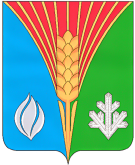 АдминистрацияМуниципального образованияКурманаевский сельсоветКурманаевского районаОренбургской областиПОСТАНОВЛЕНИЕ14.02.2023 № 31-пМатвеев Вячеслав Николаевичпредседатель Совета молодежи, ученик МАОУ «Курманаевская СОШ»(по согласованию);2.  Силкина Дарья Андреевназаместитель председателя Совета молодежи, ученица  МАОУ «Курманаевская СОШ» (по согласованию); 3. Гараева Сабина Мехмановнасекретарь Совета молодежи, руководитель отдела добровольчества и волонтерства МБУК «Курманаевская ЦКС» (по согласованию);Члены Совета молодежи:4.Курлаев Илья Андреевич ученик МАОУ «Курманаевская СОШ» (по согласованию);5.Наймушин Никита Денисовичученик МАОУ «Курманаевская СОШ» (по согласованию);6.Жанабаева Сабина Максутовнаученица МАОУ «Курманаевская СОШ» (по согласованию);7.Авдеева Юлия Андреевна помощник оперативного дежурного ОТД МВД России по Курманаевскому району (по согласованию).Наименование мероприятияДатаОтветственныеРазработка и утверждение плана работы Совета молодежи февральПредседатель и члены Совета молодежиЗаседания Совета молодежиНе реже 1 раза в кварталПредседатель и члены Совета молодежиИнформационное обеспечение молодежи, проживающих на территории МО Курманаевский сельсоветВ течение годаАдминистрация сельсоветаРассмотреть вопросы:Рассмотреть вопросы:Рассмотреть вопросы:Участие в организации праздника: - «Масленица»февральАдминистрация сельсовета, члены Совета молодежи Конкурс красоты и таланта «Курманаевская краса»мартчлены Совета молодежиУчастие в организации праздников: -Международный женский деньМартАдминистрация сельсовета, члены Совета молодежиПознавательно-игровая программа «Вредные и полезные привычки»Апрельчлены Совета молодежиУчастие в организации мероприятий, посвященные 78-й годовщине Победы в Великой Отечественной войне:- Акция «Вальс Победы»- Акция «Бессмертный полк»МайАдминистрация сельсовета, члены Совета молодежиКвест – игра «Мы здоровое поколение»Майчлены Совета молодежи Акция «Свеча памяти»День Памяти и СкорбиИюньАдминистрация сельсовета, члены Совета молодежиУчастие в организации и проведении Дня Молодежи России ИюньАдминистрация сельсовета, члены Совета молодежиПознавательно – игровая программа «Имею право на права»Июльчлены Совета молодежиСпортивная эстафета «Летний день здоровья»Августчлены Совета молодежиУчастие в мероприятиях, посвященным  Дню пожилого человека ОктябрьАдминистрация сельсовета, члены Совета молодежиУчастие в проведении праздничных и спортивных мероприятиях, проводимых на территории МО Курманаевский сельсоветв течение годаАдминистрация сельсовета, члены Совета молодежи